гр. Разград, ул. “Коста Петров”2, тел. 084/62-97-49, 0878/445 943e-mail:bls@bogytec.comДОПредседателЯНА  УС  НА  БЛСгр. С о ф и яУважаеми д-р Маджаров,РК на БЛС - гр. Разград подкрепя Декларацията на УС на БЛС. С уважение,д-р Румен РусановПредседател на РК на БЛС-РазградБ Ъ Л Г А Р С К ИЛ Е К А Р С К ИС Ъ Ю З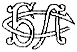 Р А Й О Н Н АК О Л Е Г И Ягр. Р А З Г Р А Д